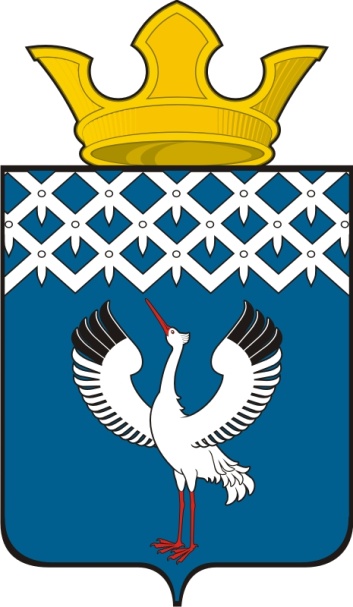 Российская ФедерацияСвердловская областьДумамуниципального образованияБайкаловского сельского поселения70-е заседание 2-го созываРЕШЕНИЕ02.08.2013 г.  № 87с. БайкаловоО перемещении бюджетных средствРуководствуясь Бюджетным кодексом РФ, на основании положения «О бюджетном процессе в муниципальном образовании Байкаловском сельском поселении» от 22.06.2012 г. № 87(с изм.№116 от 26.09.2012 г.)   в целях обеспечения исполнения местного бюджета, Дума муниципального образования Байкаловского сельского поселенияРешила:1.Разрешить Администрации муниципального образования Байкаловского сельского поселения осуществить перемещение бюджетных средств в 2013 году:-с раздела  03 09 «Защита населения и территории от чрезвычайных ситуаций природного и техногенного характера, гражданская оборона» в сумме 195  301 (Сто девяносто пять тысяч триста один рубль), т.к. не будет установлена сирена и пусковое устройство «Ответ»- на подраздел  03 10 "Обеспечение пожарной безопасности"  в сумме на сумму 195 301 (Сто девяносто пять тысяч триста один  рубль) на мероприятия:-работы по обслуживанию водозаборных колодцев и пожарных водоемов в зимний период в количестве 9(Девяти)шт.(д.Шаламы-1шт.,с.Байкалово-3шт.,с.Ляпуново-1шт.,д.Комлева-1шт.,д.Пелевина-1шт.,д.Исакова-1шт.,д.Сафонова-1шт.) в сумме-20 275 (Двадцать тысяч двести семьдесят пять рублей);-услуги по изготовление указателя пожарного водоема в количестве 10шт. из материала «Исполнителя» в сумме 8000 (Восемь тысяч рублей);-работы по установке указателей пожарных водоемов в количестве 9шт.(д.Шаламы-1шт. с.Байкалово-3шт.,с.Ляпуново-1шт.,д.Комлева-1шт.,д.Пелевина-1шт.,д.Исакова-1шт.,д.Сафонова-1шт.) в сумме 11 098 (Одиннадцать тысяч девяносто восемь рублей);-работы по утеплению горловин резервуаров пожарных водоемов: ПВ 1шт. в с.Байкалово,  ул.Цельева; ПВ 1шт.д.Исакова  в сумме 11 819 (Одиннадцать тысяч восемьсот девятнадцать рублей);-работы по установке кранов на водонапорных башнях для наполнения пожарных автомобилей водой в с.Ляпуново, в количестве 3(Трех)штук по ул.Механизаторов,44; Техническая,22 в сумме 30 545 (Тридцати тысяч пятьсот сорок пять рублей);-работы по установке кранов на водонапорных башнях для наполнения пожарных автомобилей водой в с.Байкалово в количестве 2(Двух) штук по ул.Сов.Конституции, ул.Красноармейская в сумме 19 341(Девятнадцать тысяч триста сорок один рубль);-работы по устройству подъезда к пожарному водоему в д.Шаламы в сумме 94 223(Девяносто четыре тысячи двести двадцать три рубля).2.Контроль над исполнением настоящего решения возложить на постоянную комиссию Думы муниципального образования Байкаловского сельского поселения по бюджету, финансовой, экономической и налоговой политике (Новопашина Н.Б.).Глава муниципального образования   Байкаловского сельского поселения                      ____________  Л.Ю. Пелевина2  августа  2013 г.  Председатель Думы муниципального образованияБайкаловского сельского поселения                        ____________С.В. Кузеванова 2  августа  2013 г.  